АДМИНИСТРАЦИЯ АРСЕНЬЕВСКОГО ГОРОДСКОГО ОКРУГА П О С Т А Н О В Л Е Н И ЕО внесении изменений в постановление администрации Арсеньевского городского округа от 03 апреля 2013 года № 269-па «Об утверждении муниципальной  целевой долгосрочной программы«Озеленение города на 2013 – 2015 годы»На основании Федерального закона от 06 октября 2003 года № 131-ФЗ                   «Об общих принципах организации местного самоуправления в Российской Федерации», руководствуясь Уставом Арсеньевского городского округа, администрация Арсеньевского городского округаПОСТАНОВЛЯЕТ:1. Внести в муниципальную целевую долгосрочную программу «Озеленение города на 2013 – 2015 годы», утвержденную постановлением администрации Арсеньевского городского округа от 03 апреля 2013 года           № 269-па (далее - Программа), следующие изменения:1.1. В паспорте Программы: - Заменить в разделе «Объемы и источники финансирования программы»:слова «в размере  16 211 359 руб.» словами  «в размере 14 987 190 руб.»,слова «2013 год – 4 181 359 руб.» словами  «2013 год – 2 957 190 руб.». - Изложить раздел «Целевые индикаторы» в следующей редакции:«Наличие технической инвентаризации зеленых насаждений, ед.Наличие утвержденной схемы озеленения территории города, ед.Сокращение количества аварийных и больных деревьев, шт.Количество зеленых насаждений, которым проведена санитарная обрезка, шт. Количество высаженных деревьев и кустарников, шт.Площадь клумб, засаженных цветами, м2Установка объемных цветочных фигур, шт.Установка декоративных цветочных вазонов, шт.Площадь покоса травы, м2».1.2. Дополнить раздел 5 «Механизм реализации Программы» третьим абзацем следующего содержания:«Реализация программных мероприятий также будет осуществляться за счет субсидий на выполнение работ, оказание услуг предприятиям Арсеньевского городского округа в отношении имущества, закрепленного за ними на праве оперативного управления».1.3. Заменить в разделе 6 «Ресурсное обеспечение Программы»: - слова «составляет 16 211 359 руб.» словами «составляет 14 987 190 руб.»;- слова   «2013 год – 4 181 359 руб.» словами «2013 год - 2 957 190 руб.».1.4. Изложить в разделе 8 «Оценка эффективности реализации Программы» таблицу в следующей редакции:«Целевые показатели Программы1.5. Изложить приложение к Программе в редакции приложения к настоящему постановлению. 2. Направить настоящее постановление для опубликования                                 в средствах массовой информации и размещения на официальном сайте администрации Арсеньевского городского округа в сети Интернет.3. Настоящее постановление вступает в силу со дня его официального опубликования.4. Контроль за исполнением настоящего постановления возложить на                                                                                                                                                первого заместителя главы администрации городского округа В.Ф. Бутко.И.о.Главы городского округа                                                                     В.Ф.БуткоПриложениек постановлению администрацииАрсеньевского городского округаот «10» декабря 2013 г. № 1024-паПриложение к муниципальной целевой долгосрочной программе «Озеленение города на 2013-2015 годы», утвержденной постановлением администрации Арсеньевского городского округа                                            от « 03 »  апреля  2013 г.  №  269-паОсновные мероприятия муниципальной целевой долгосрочной программы«Озеленение города на 2013-2015 годы»_____________________________________________________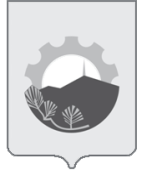 10 декабря 2013 г.г.Арсеньев№1024-па№ п/пНаименование целевого показателяЕд. измеренияГоды Годы Годы Годы № п/пНаименование целевого показателяЕд. измерения20122013201420151Наличие акта технической инвентаризации зеленых насажденийраз.01222Наличие схемы озеленения территории городашт.00113Количество удаленных аварийных и перестойных деревьевшт.503504658004Санитарная обрезка зеленых насажденийшт.33426336633663365Количество высаженных деревьев, кустарников шт.0050013506Площадь клумб, засаженных цветамим24801,53250,23250,23250,27Количество установленных объемных цветочных фигуршт.00268Количество установленных декоративных цветочных вазоновшт.0010309Площадь  покоса травым291339,01012218,041012218,041012218,04».  № п/пМероприятияОбъем работСтоимость работ, тыс. руб., всегов том числе по годамв том числе по годамв том числе по годамсрок исполнения№ п/пМероприятияОбъем работСтоимость работ, тыс. руб., всего201320142015срок исполнения123456781Техническая инвентаризация зеленых насаждений 2 раза600,0100,0500,00,03 кв. 2013 г., 2 кв. 2014 г.2Разработка схемы озеленения территории города1 шт.470,00,0470,00,02  кв. 2014 г.3Удаление аварийных и перестойных деревьев (обрезка)800 шт.5 772,16157,8531 036,064 578,247ежегодно: 2 кв.- 4 кв.4Санитарная обрезка зеленых насаждений:стрижка кустарников,обрезка поросли,удаление веток6336 шт.350,352350,3520,00,01 кв., 4 кв.2013 года123456785Посадка саженцев деревьев и кустарников, уход за посадками1350 шт.1 445,6930,0304,9401 140,7532кв., 3 кв.2014 – 2015 гг.6Высадка цветов на клумбах города, посадка газона, уход за посадками3250,2 м2379,471379,4710,00,0май-июль 2013г.7Изготовление и устройство объемных цветочных фигур6 шт.1 500,00,0500,01 000,0май-июль2014-2015 гг.8Приобретение и установка декоративных цветочных вазонов30 шт.2 500,00,0500,02 000,0май-июль2014-2015гг.9Покос, сгребание и вывоз скошенной травы на газонах, в кюветах, в скверах и вдоль внутриквартальных проездов1012218,04 м21 969,5141 969,5140,00,0май-сентябрь2013 г.ИТОГО по программе:ИТОГО по программе:14 987,1902 957,1903 311,08 719,0